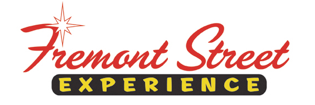 FOR IMMEDIATE RELEASECity of Las Vegas, American Civil Liberties Union and Fremont Street Experience Introduce Proposed Street Performer Guidelines for New City OrdinanceLAS VEGAS, NV – July 29, 2015 – Las Vegas City Councilmen Ricki Y. Barlow and Bob Coffin in conjunction with Executive Director Tod Story of the American Civil Liberties Union of Nevada (ACLU) and President Jeff Victor of Fremont Street Experience, announce a set of proposed standards for a new city ordinance that addresses the time, place and manner in how street performers (also known as buskers) may interact and express themselves within the public area of the Las Vegas attraction Fremont Street Experience.“Our direction in the creation of this proposed city ordinance was to recognize the fundamental right of speech under our U.S. Constitution as well as to create a safer and more enjoyable environment for tourists and locals alike at Fremont Street Experience,” said City Attorney Brad Jerbic.The creation of the proposed ordinance was a collaborative effort between Councilmen Barlow and Coffin as well as the American Civil Liberties Union of Nevada and Fremont Street Experience.  The agreed-upon main points of the ordinance touch upon the timing of street performance activity, which will be allowable between 3 p.m. and 2 a.m. in strictly designated marked areas.  The designated areas are to create an appropriate distance between performers and to ensure enough space for easy movement of visitors and patrons throughout the City/Fremont Street Experience venue.The ordinance will also require performers to register with the City/Fremont Street Experience in order to be able to participate in the program to perform – within the designated locations at Fremont Street Experience. The registration does not cost performers to participate and is valid for 180 days.“We are pleased to have reached this proposed ordinance alongside the Fremont Street Experience executives that allows street performers the right of expression while creating an orderly experience for patrons of Fremont Street Experience,” said Tod Story, Executive Director of ACLU.“Fremont Street Experience hosts approximately 15 million visitors a year and we are always striving to bring our guests the best experience in a safe and exciting environment,” said Jeff Victor, President of Fremont Street Experience.  “We have been diligently working with a variety of constituencies for this ordinance and we are pleased to have reached an agreement on this proposed ordinance.”More details on the proposed ordinance will be available at the next City Council meeting set for Wednesday, Aug. 5, 2015. About American Civil Liberties Union of NevadaThe ACLU of Nevada is a nonprofit, nonpartisan organization committed to the defense and advancement of civil liberties and civil rights for all people in Nevada. For additional information, please visit www.aclunv.org . About Fremont Street Experience
Fremont Street Experience, a five-block entertainment district located in historic downtown Las Vegas features Viva Vision, North America’s largest video screen - 1,500 feet long, 90 feet wide and suspended 90 feet above the urban pedestrian mall. Viva Vision features nightly spectacular light and sounds shows with 12.5 million LED lights and a 550,000-watt sound system.  Fremont Street Experience is a one-of-a-kind venue that includes free nightly concerts and entertainment on three stages. SlotZilla, the world’s most unique zipline attraction, features the 850-foot Zipline and the 1,750-foot Zoomline as people launch from a 12-story slot-machine themed takeoff platform to fly under the Viva Vision canopy. With direct pedestrian access to 8 casinos, more than 60 restaurants and specialty retail kiosks, Fremont Street Experience attracts more than 17 million annual visitors. Fremont Street Experience can be found online at www.vegasexperience.com.“Like” Fremont Street Experience on Facebook: https://www.facebook.com/FSE89101 “Follow” Fremont Street Experience (@FSELV) on Twitter: https://twitter.com/FSELV ###MEDIA CONTACT:James Woodrow or Michele TellPreferred Public Relations
702-254-5704james@preferredpublicrelations.commichele@preferredpublicrelations.com